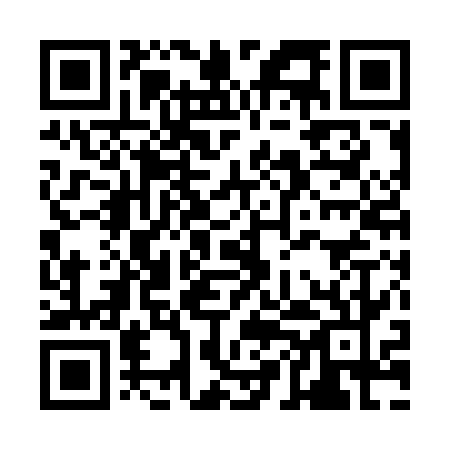 Prayer times for An der Hunte, GermanyWed 1 May 2024 - Fri 31 May 2024High Latitude Method: Angle Based RulePrayer Calculation Method: Muslim World LeagueAsar Calculation Method: ShafiPrayer times provided by https://www.salahtimes.comDateDayFajrSunriseDhuhrAsrMaghribIsha1Wed3:185:551:245:288:5411:192Thu3:145:531:245:288:5511:223Fri3:115:511:245:298:5711:264Sat3:105:491:245:308:5911:295Sun3:095:471:235:309:0011:306Mon3:095:461:235:319:0211:307Tue3:085:441:235:329:0411:318Wed3:075:421:235:339:0511:329Thu3:065:401:235:339:0711:3210Fri3:065:391:235:349:0911:3311Sat3:055:371:235:349:1011:3412Sun3:045:351:235:359:1211:3513Mon3:045:341:235:369:1311:3514Tue3:035:321:235:369:1511:3615Wed3:025:311:235:379:1711:3716Thu3:025:291:235:389:1811:3717Fri3:015:281:235:389:2011:3818Sat3:015:261:235:399:2111:3919Sun3:005:251:235:399:2311:3920Mon3:005:231:235:409:2411:4021Tue2:595:221:235:419:2611:4122Wed2:595:211:245:419:2711:4123Thu2:585:191:245:429:2811:4224Fri2:585:181:245:429:3011:4325Sat2:575:171:245:439:3111:4326Sun2:575:161:245:439:3211:4427Mon2:575:151:245:449:3411:4428Tue2:565:141:245:449:3511:4529Wed2:565:131:245:459:3611:4630Thu2:565:121:245:459:3711:4631Fri2:555:111:255:469:3911:47